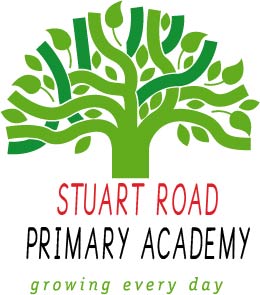 23 November 2020Dear Parent/ Carer,Re: Miss Warren - Year 2Miss Warren is currently absent from school due to illness. At the present time we are unsure of her return date. I know that this has meant that we have had to cover this absence with a number of teaching staff. Mrs Norris has been covering the class to give us a more consistent approach. The decision has also been taken to have Mrs Crowhurst, an Associate School Leader from Reach South, to work with the children to give them an added boost.I must also inform you that Miss Warren has taken the decision to resign her post and will be leaving us at the end of this term. We are currently seeking a replacement teacher to cover the period until Easter when Mrs Moody returns from maternity leave.We are currently undertaking interviews to fill this vacancy. Thank you for your continued understanding.RegardsMr M FrameHeadteacher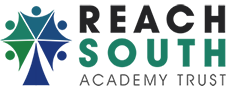 